Mental maths. Starter for Friday 22nd May.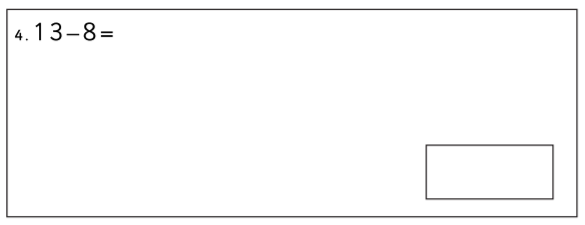 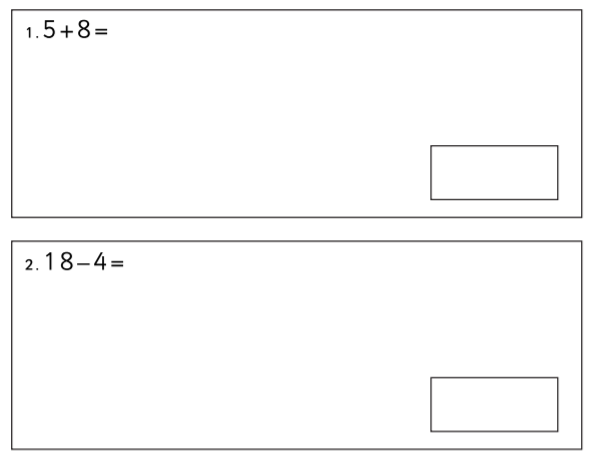 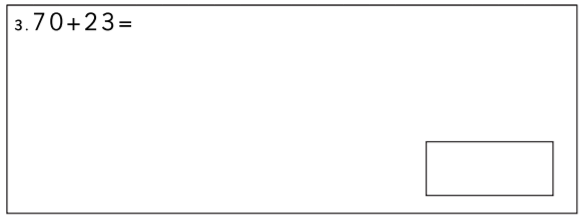 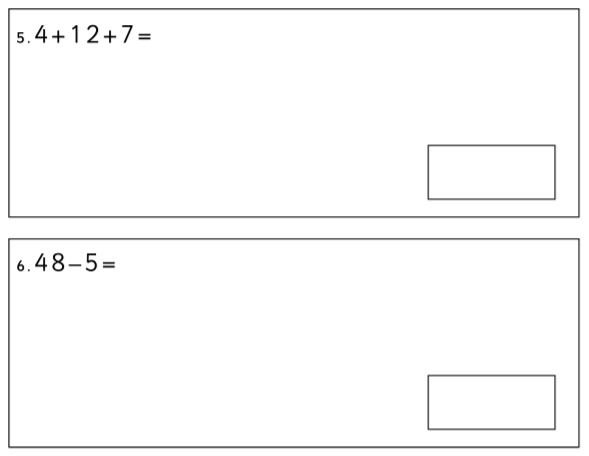 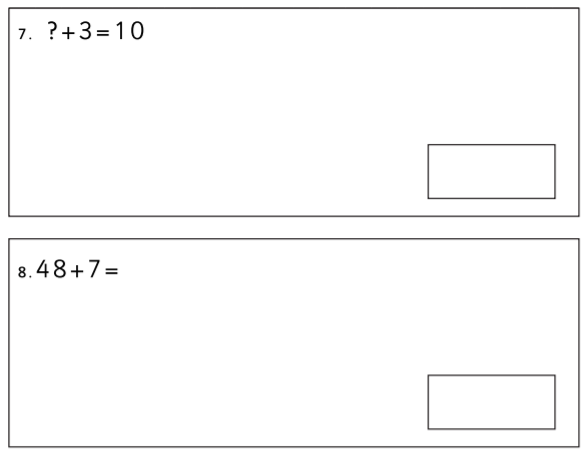 